        FAST INFORMA  www.fastferrovie.it                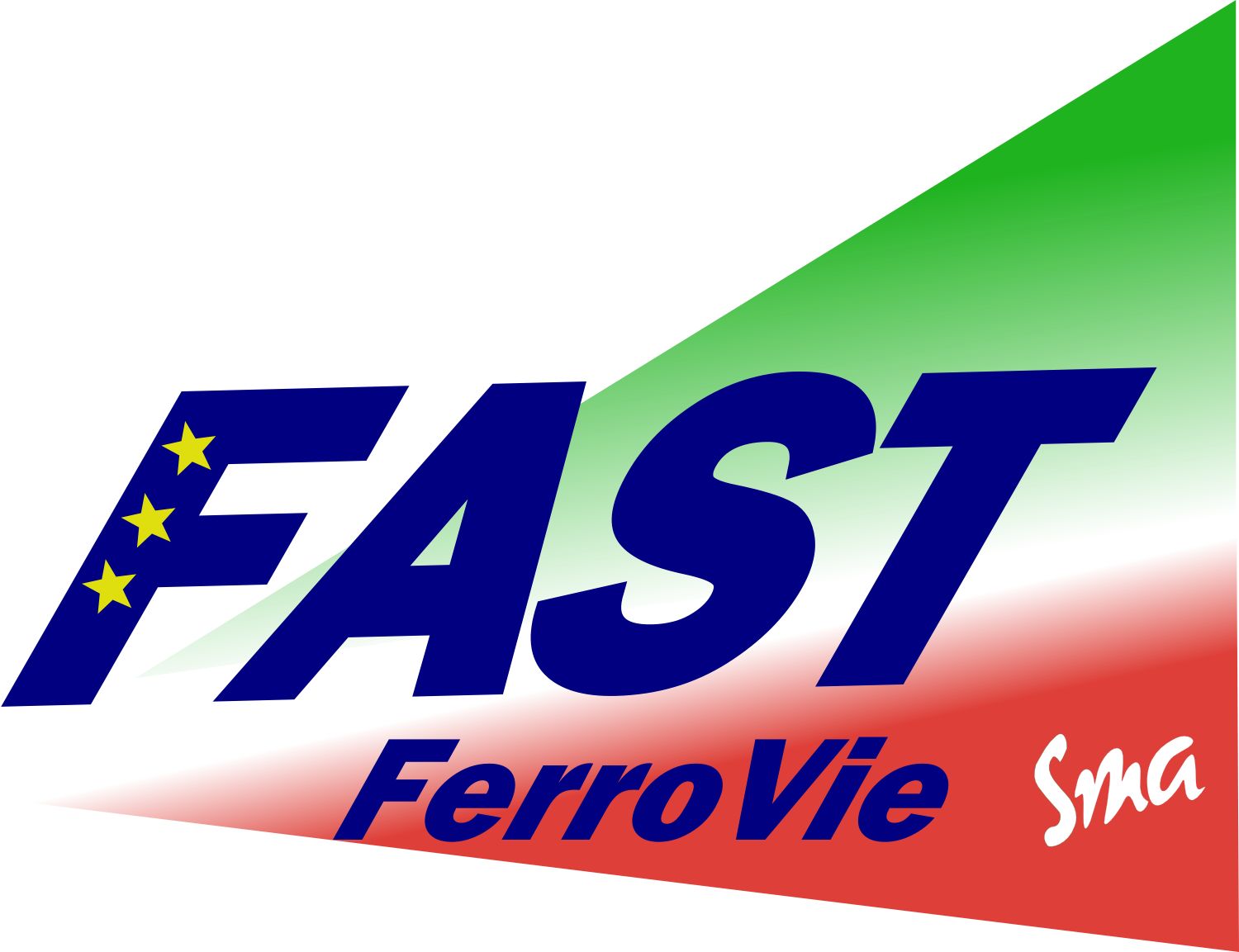 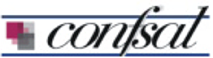 FILT-CGIL     FIT-CISL     UILTRASPORTI     UGL Trasporti    FAST FerrovieSegreterie NazionaliRoma, 5 novembre  2012		             RFI	                       DPO Relazioni Industriali						 		                       p.c.:                         Segreteria Generale								                       OrSA Ferrovie Oggetto: incontro sindacale del 6 novembre 2012.In riscontro della Vs/ odierna relativa alla riconvocazione della riunione in oggetto su nuova organizzazione Direzione Produzione, Vi segnaliamo la  inopportunità di tale iniziativa.In attesa delle necessarie verifiche e degli approfondimenti di merito, le scriventi ritengono di non dover modificare la composizione delle delegazioni, pertanto restano disponibili al prosieguo del confronto con le modalità in atto.Distinti saluti.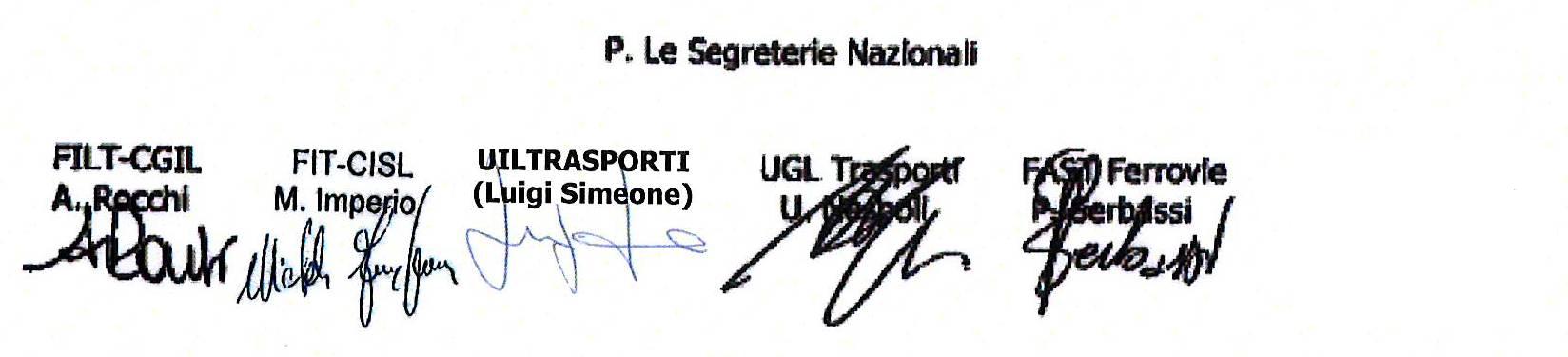 